								EELNÕU 2022/94								KOMISJONID:VILJANDI LINNAVOLIKOGUOTSUS16. juuni 2022 nrLoa andmine varaliste kohustuste võtmiseksprojekti „Kliimamuutuste leevendamise ja mõjugakohanemise tegevused Viljandi linnas“ elluviimiseksKohaliku omavalitsuse üksuse finantsjuhtimise seaduse § 28 lõike 3, Viljandi Linnavolikogu 31.03.2016 määruse nr 83 „Viljandi linna finantsjuhtimise kord“ § 17 lõike 7 ja keskkonnaministri 13.04.2022 käskkirja nr 1-2/22/127 EMP toetuste 2014–2021 programmi "Kliimamuutuste leevendamine ja nendega kohanemine" avatud taotlusvooru „Kliimamuutuste leevendamise ja mõjuga kohanemise tegevused“ toetuse andmise tingimuste ja korra kehtestamine ning taotlusvooru avamine alusel Viljandi Linnavolikoguo t s u s t a b:1. Esitada taotlusvooru „Kliimamuutuste leevendamise ja mõjuga kohanemise tegevused“ projekt „Kliimamuutuste leevendamise ja mõjuga kohanemise tegevused Viljandi linnas“.2. Lubada Viljandi Linnavalitsusel võtta varalisi kohustusi otsuse punktis 1 nimetatud projekti elluviimiseks ja tagada projekti omafinantseering summas kuni 73 950 eurot.3. Käesoleva otsusega mittenõustumisel võib esitada 30 päeva jooksul otsuse teatavakstegemisest arvates:1) vaide Viljandi Linnavolikogule aadressil volikogu@viljandi.ee või Linnu tn 2, 71020 Viljandi;2) kaebuse Tartu Halduskohtule aadressil tmktartu.menetlus@kohus.ee või Kalevi tn 1, 51010 Tartu.4. Otsus jõustub teatavakstegemisest.(allkirjastatud digitaalselt)Helmen Küttlinnavolikogu esimeesKoostaja(d):Reet Alev Esitatud: 30.05.2022Esitaja: Viljandi Linnavalitsus			Ettekandja: Kalvi MärtinLk arv: 4Hääletamine: koosseisu häälteenamusSeletuskiriLoa andmine varaliste kohustuste võtmiseks projekti „Kliimamuutuste leevendamise ja mõjuga kohanemise tegevused Viljandi linnas“ elluviimiseks1. Eelnõu eesmärk on saada Viljandi Linnavolikogult luba projekti „Kliimamuutuste leevendamise ja mõjuga kohanemise tegevused Viljandi linnas“ taotluse esitamiseks taotlusvooru „Kliimamuutuste leevendamise ja mõjuga kohanemise tegevused“ ja projekti omafinantseeringu tagamiseks kuni 73 950 euro ulatuses.2. Keskkonnaministri 13.04.2022 käskkirja nr 1-2/22/127 alusel on avatud EMP toetuste 2014–2021 programmi "Kliimamuutuste leevendamine ja nendega kohanemine" II avatud taotlusvoor „Kliimamuutuste leevendamise ja mõjuga kohanemise tegevused“. Toetuse andmise eesmärk on aidata kaasa kliimamuutuste leevendamisele ja kliimamuutuse mõjuga kohanemisele kohalikul tasandil. Taotlusvoorus antakse toetust järgmiste kohaliku tasandi kliimamuutuste leevendamise ja mõjuga kohanemise avalikes huvides tehtavate tegevuste ellu viimiseks, mis lahendavad mõnda kohaliku tasandi strateegilises arengudokumendis välja toodud probleemi ja/või on seal kirja pandud kliima või energia eesmärkide täitmiseks vajaliku tegevusena: 1) taastuvenergia lahendustega seotud tegevusteks; 2) loodusspõhiste lahenduste või looduspõhiste ja tehnoloogiliste lahenduste kombinatsioonide rajamiseks, mis on mõeldud elurikkuse suurendamiseks linnades (asustusüksuses) ja alevites; 3) soojussaare efekti leevendamisega seotud tegevused linnades (asustusüksustes) ja alevites; 4) kohaliku omavalitsuse kasutuses olevale maale või hoonesse kogukonnaaedade ja/või keskkonna- ja kliimahariduse eesmärkidel näidisalade rajamiseks; 5) sademevee taaskasutamissüsteemide rajamiseks ja/või kasutuse edendamiseks.Projekti abikõlblikkuse perioodi algus ei või olla varasem kui kuupäev, mil valikukomisjon kinnitab projektide pingerea, ning lõpp ei või olla hilisem kui 30.04.2024. Toetuse minimaalne summa taotluse kohta on 200 000 eurot ja maksimaalne summa on 1 000 000 eurot. Toetuse maksimaalne määr on 85% abikõlblikest kuludest. Omafinantseering peab moodustama vähemalt 15% abikõlblikest kuludest. Omafinantseering peab olema eraldatud sihtotstarbeliselt projekti elluviimiseks.Taotleja peab taotlusele lisama tõendi omafinantseeringu olemasolu kohta.Viljandi linna arengustrateegia 2030+ ja Viljandi linna arengukava 2020-2025 kohaselt on peatükis 2 „Säästev ja roheline Viljandi linn“ kajastatud arengueesmärkidena 1) puhta looduskeskkonna säilimise ja jätkusuutlikkuse tagamine ning selle arukas majandamine; 2) hooldatud rohe- ja puhkealade võrgustik, 3) taastuvenergia laiem kasutamine ja energiasäästu põhimõtete rakendamine. Tegevuskava meetme 6 Puhta looduskeskkonna hoidmine, looduskeskkonna ja linnaruumi arukas hooldamine, elanikkonna keskkonnateadlikkuse tõstmine tegevustena on ette nähtud Järveotsa ribapargi ja alleede rajamine, säästva arengu põhimõtteid toetava hariduse edendamine linna haridusasutustes, elanikkonna keskkonnateadlikkuse tõstmine ning meetme 21 Kaasaegse, turvalise ning õppija arengut toetava füüsilise õpikeskkonna arendamine tegevusena avatud õpikeskkondade arendamine põhikoolide territooriumitele õuesõppe ja muude õppevormide rakendamiseks.3. Taotlusvooru raames Viljandi linna poolt esitatav taotlus koosneb 5-st tegevusest:1) lilleaasade rajamine sibullilledest linna parkidesse ja linna sissesõiduteede äärtesse ca 2660 m2. Tegevus suurendab linnalist elurikkust. On valitud eri aegadel õitsevad liigid, mille õitsemise aeg oleks võimalikult pikk (lumikelluke, kevadine märtsikelluke, harilik silla, metstulp, lumekupp, sinine kirgas lill, kirju püvilill, dalmaatsia krookus, punaseõielise tulbi botaaniline liik, kobarhüatsint, tulbi botaaniline liik häbelik tulp, õrn ülane, erinevad krookused, botaaniline nartsiss, punane tulp, kirgaslill). Lilled istutatakse järgmistesse kohtadesse:Laidoneri plats – 100 m2 1 meetri laiuseltRaekoja park 35 m2 1 meetri laiuselt Koidu park 30 m2, 1 m laiuseltEha park 45 m2, 1 m laiuseltLastepark 70 m2, 1 m laiuseltPauluse kiriku mäenõlv 250 m2, 1,5 m laiuseltKösti ristmik 250 m2Uue tn nõlv 800 m2, 4 m laiuseltImavere maantee 710 m2, 4 m laiuseltPärnu mnt 150 m2, 1,5 m laiuseltTallinna tn 220 m2, 1 m laiuseltLillesibulate maksumus käibemaksuga 192 000 eurotIstutamise ja väetamise maksumus käibemaksuga 11 000 eurot Hinnanguline maksumus kokku  203 000 eurot.2) avalikud joogivee võtu punktid linnaruumis, 5 tükki. Hinnanguline maksumus 25 000 eurot.3) õuesõppeklass C. R. Jakobsoni 47a. Planeeritav õuesõppeklass asub Viljandi Huvikooli ja Viljandi Kesklinna Kooli hariduslinnakus ning on kavandatud kasutusele võtta õuesõppeks erinevate ainete sh kliimateemade õpetamiseks. Kinnistul asuv amortiseerunud hoone lammutatakse projektiväliselt. Hoone vundament ja maakivist müür jääb alles ning sellele ehitatakse õuesõppeklass. Hinnanguline maksumus 160 000 eurot.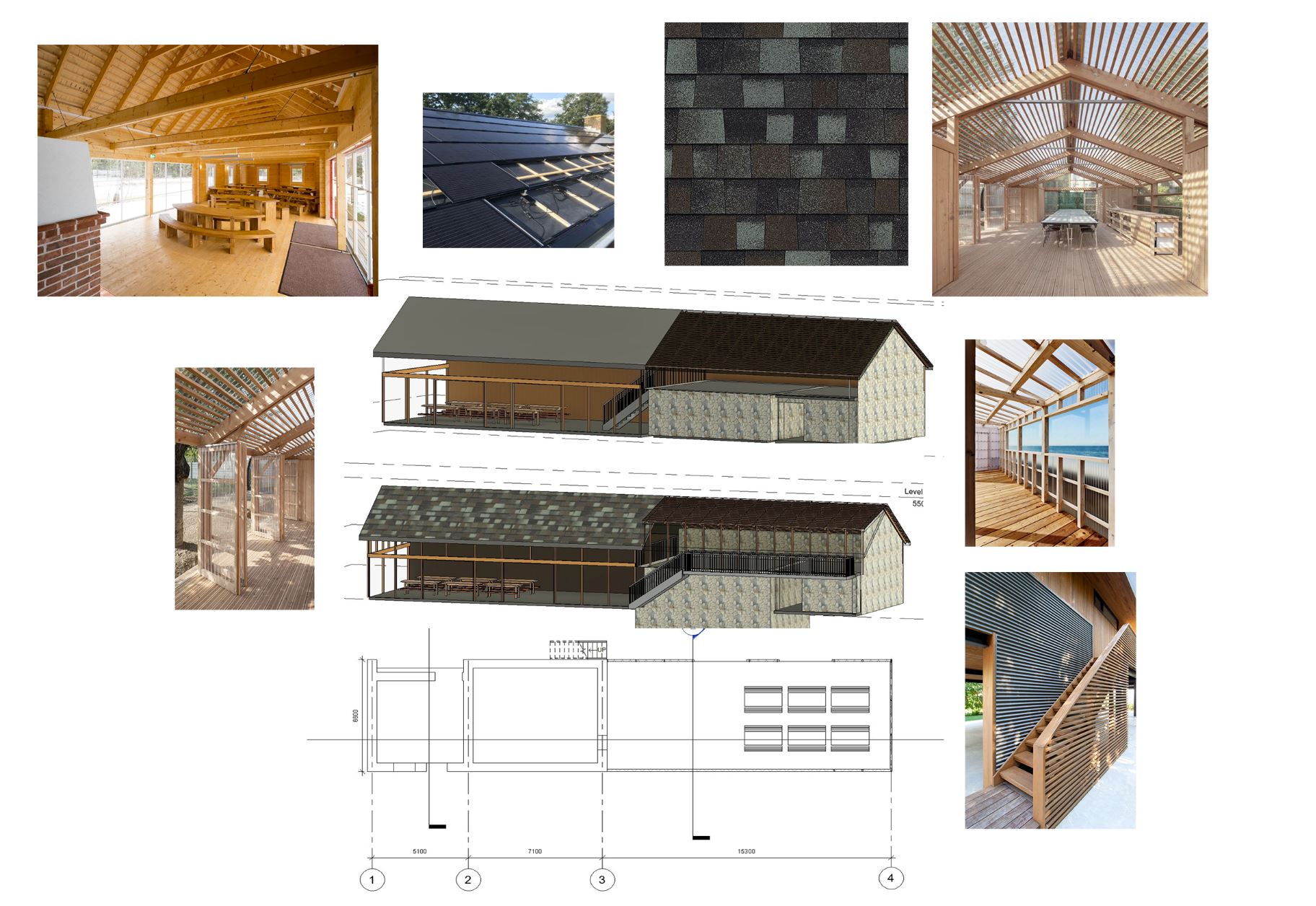 4) alleede rajamine Järveotsa puiestee ja Loojangu tänava äärde. Järveotsa puiesteele on plaanis istutada 3 liiki mände, kokku 87 puud: harilik mänd Pinus sylvestris – 18 tk, keerdmänd Pinus contorta var latifolia – 27 tk ja rumeelia mänd Pinus peuce – 37 tk.Loojangu tänava allee on plaanis neljast puuliigis, kokku 46 puud: sanglepa sammasjas sort ’Pyramidalis’ Alnus glutinosa – 16 tk, valge pihlakas Sorbus aria – 11 tk, kõrgetüveline sarapuu Corylus colurna – 7 tk, serbia kuusk Picea omorika – 12 tkHinnanguline maksumus 70 000 eurot.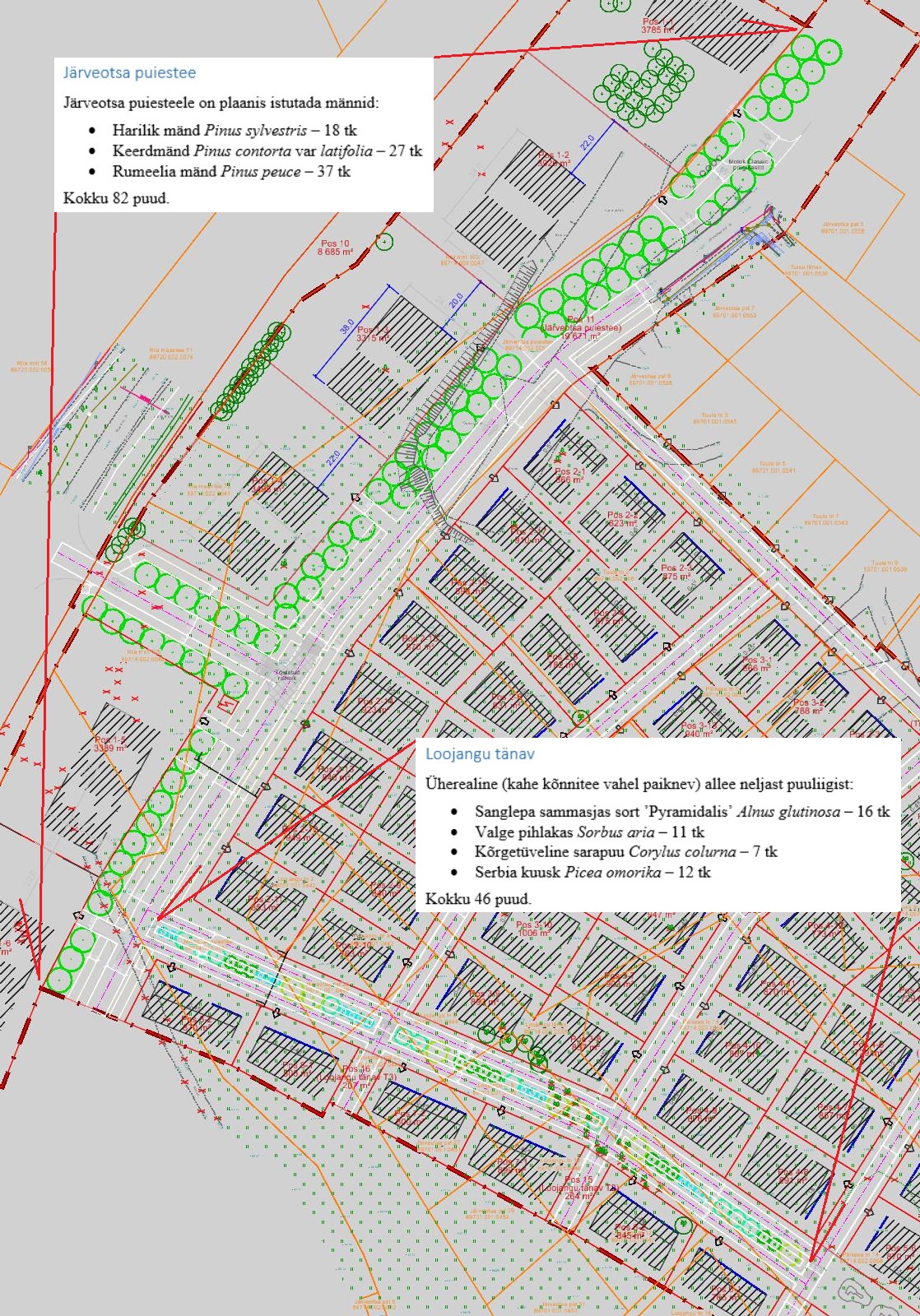 5) kogukonnaaia tarvikute komplekt, mis koosneb 40-st peenrakastist (1,2x0,7 ja 2x1 m), kuurist (3x5 m), 2-st kasvuhoonest (3x4), istepinkidest (6 tk), piirdeheki istikutest, kompostritest ja teavitustahvlitest. Hinnanguline maksumus 35 000 eurot. Kogukonnaaed rajatakse linnale kuuluvale maale ning selle asukoht selgitatakse välja konkursi teel.Projekti kogumaksumus on 493 000 eurot, millest omafinantseering 15% on 73 950 eurot.4. Eelnõu toob linna 2023. ja 2024. aasta eelarvetele kulu kokku kuni 73 950 eurot.(allkirjastatud digitaalselt)Reet Alevlinnaarengu peaspetsialisteelarve- ja arengukomisjonJKhariduskomisjonXkultuuri- ja spordikomisjonXmajandus- ja keskkonnakomisjonXrevisjonikomisjonXsotsiaalkomisjonXseeniorite nõukodaXnoortevolikoguX